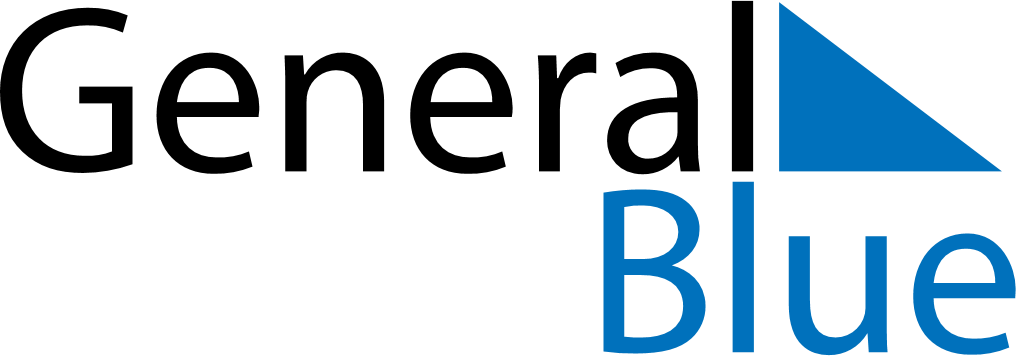 Ukraine 2023 HolidaysUkraine 2023 HolidaysDATENAME OF HOLIDAYJanuary 1, 2023SundayNew YearJanuary 2, 2023MondayNew YearJanuary 3, 2023TuesdayNew Year (substitute day)January 7, 2023SaturdayOrthodox ChristmasJanuary 9, 2023MondayOrthodox Christmas (substitute day)March 8, 2023WednesdayInternational Women’s DayApril 16, 2023SundayOrthodox EasterApril 17, 2023MondayOrthodox EasterMay 1, 2023MondayLabour DayMay 2, 2023TuesdayLabour DayMay 9, 2023TuesdayVictory DayJune 4, 2023SundayPentecostJune 5, 2023MondayPentecostJune 28, 2023WednesdayConstitution DayAugust 24, 2023ThursdayIndependence DayOctober 14, 2023SaturdayDefender of Ukraine DayOctober 16, 2023MondayDefender of Ukraine Day (substitute day)